Graphical abstractAn accurate, ultra-high performance supercritical fluid chromatography combined with mass spectrometry method for the simultaneous determination of biogenic amines (BAs) was developed, this approach is environmentally friendly and successfully achieved in 5 min.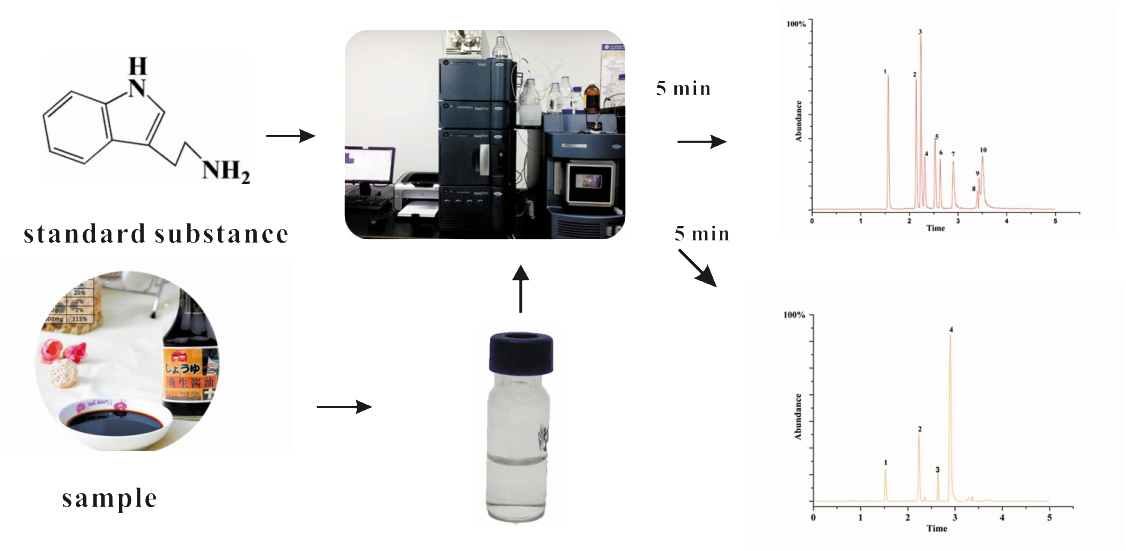 